وزارة التعليم العالي والبحث العلميجامعة محمد خيضر – بسكرةكلية الآداب واللغات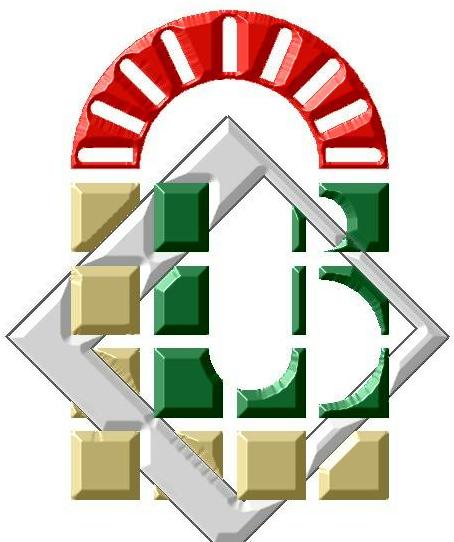 قسم الآداب واللغة العربيةالسنة الجامعية: 2017 – 2018رقم: ...../ ق.آ.ل.ع /2018رزنامة اجتماعات اللجنة العلمية لقسم الآداب واللغة العربيةبناء على اجتماع اللجنة العلمية رقم 02 بتاريخ 28 فيفري 2018 تم تحديد الرزنامة الآتية:ملحوظة: لا يحتسب في ذلك اللجان العلمية الاستثنائية .بسكرة في:03/03/2018رئيس القسمرقم اللجنة العلميةالتاريخ اللجنة رقم 0315 أفريل 2018اللجنة رقم 0431 ماي 2018اللجنة رقم 0528 جوان 2018